                                  		 Lima Clásico 6 días 5 noches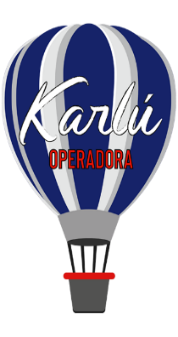 
Salidas diarias
Día 1 LimaRecepción y traslado al Hotel seleccionado en Lima.Día 2 LimaDesayuno en el hotel.A la hora indicada, traslado en su hotel para proceder a visitar la ciudad de Lima, capital del Perú, cuya fundación española se remonta al año de 1535. En el Centro Histórico, apreciaremos el encanto de nuestras plazas y la majestuosidad de edificios como el Palacio de Gobierno, la Catedral, el Palacio Arzobispal y el Palacio Municipal. Visitaremos uno de los lugares más emblemáticos de la ciudad la Catedral de Lima (si fuera el caso de que se encontrara cerrada, se visitará el Convento de Santo Domingo). Así mismo admiraremos las fachadas de piedra y los balcones de madera de las casonas coloniales. Se continúa por las más tradicionales zonas residenciales: El Olivar de San Isidro con olivos traídos de España en el siglo XVI, El Parque Central de Miraflores y Larco Mar, símbolo de Lima moderna. Retorno a su hotel.Día 3 Lima/CuscoDesayuno en el hotel.A la hora indicada, traslado al aeropuerto de Lima para tomar su vuelo con destino a Cusco. Recepción y traslado al Hotel seleccionado en Cusco.A la hora acordada, visita a la ciudad de Cusco y ruinas aledañas; aquí se unirá al grupo y visitaran la Catedral, importante por su arquitectura y por sus lienzos de la Pintura Cusqueña en su interior, el Templo del Sol Koricancha, sobre cuyas bases se construyó la iglesia y convento de Santo Domingo; además visita a las zonas arqueológicas de Sacsayhuaman, Qenqo y Tambomachay. Retorno al hotel.Día 4 Cusco/Machu Picchu/CuscoDesayuno en el hotel.A hora acordada iniciaremos nuestra visita al Conjunto Arqueológico más importante del país, “Machu Picchu”. Por la mañana traslado al pasajero de su hotel a la estación de tren y embarque hacia el pueblo de Aguas Calientes.Llegada al pueblo de Aguas Calientes donde abordaremos buses de turismo que en 20 minutos nos transportaran hasta el parque arqueológico, aquí nuestro guía nos mostrará toda la belleza natural, arqueológica y cultural de un lugar único y sin igual en su género. A hora indicada retorno a Cusco. Recepción en la estación y traslado al Hotel seleccionado.Día 5 Cusco/LimaDesayuno en el hotel.A la hora coordinada, traslado al aeropuerto de Cusco para tomar su vuelo con destino a Lima. Recepción y traslado al hotel seleccionado en Lima.Día 6 Lima /AeropuertoDesayuno en el hotel.A la hora indicada, traslado al aeropuerto de Lima para tomar su vuelo con destino a...Costo por persona servicios terrestres en dólares americanos con tren ExpeditionSuplemento para usar tren Vistadome $ 88.00 usd por pasajero	  Lista de hoteles previstos
Incluye: LIMA
04 Traslados in/out
Visita a la ciudad en servicio regular
03 noches de hotel con desayuno incluido.
CUSCO
02 Traslados in/out
Visita a la ciudad con ruinas cercanas
Excursión a Machu Picchu con almuerzo incluido tren Expedition
02 noches de hotel con desayuno incluido. 

No incluye:
Impuestos ni tickets aéreos 
Alimentos y bebidas no especificados
Impuestos locales
Propinas
Notas:Para reservaciones, se requiere copia del pasaporte con vigencia mínima de 6 meses después de su regresoLos documentos como pasaporte, visas, vacunas o cualquier otro requisito que solicite el país visitado, son responsabilidad del pasajero.Las cotizaciones están sujetas a cambio al momento de confirmar los servicios por escrito.Los traslados regulares cuentan con horario preestablecido, sujetos a cambios sin previo aviso. Cualquier servicio NO utilizado, NO APLICA para reembolso.Tarifas sujetas a cambio y disponibilidad al momento de confirmar serviciosTarifa aplica para pago con transferencia bancaria o cheque Pagos con tarjeta de crédito visa o mc aplica cargo bancario de 3.5%El tipo de cambio se aplica el día que se realiza el pagoVigencia: 10 Diciembre 2020SencillaDobleTripleTur. Sup.   $ 1,225$   864 $   813Superior$ 1,303$   893$   833Primera$ 1,372$   924$   8691ra Sup.   $ 1,530$ 1,002$   965Lujo$ 2,284$ 1,419  ------CiudadLujoPrimera superiorPrimera SuperiorTurista superiorLimaSwissotelEstelar MirafloresMiraflores ColonMarielLos GirasolesCuscoLuxury CollectionSonesta CuscoTierra Viva San BlasLos PortalesCasa Andina Koricancha